Уважаемые коллеги!В рамках подготовки к проведению государственной итоговой аттестации по образовательным программам основного общего и среднего общего образования (далее – ГИА) в 2023 году, в соответствии с письмом министерства образования Оренбургской области от 17.02.2023 № 01-23/1280, необходимо:В целях обеспечения устойчивого эмоционально-психологического состояния выпускников и их родителей (законных представителей) при подготовке и проведении ГИА, усилить работу школьных психологических служб для оказания помощи и поддержки участникам ГИА.Продолжить информационно-разъяснительные мероприятия по всем вопросам проведения экзаменов, в том числе о содержании контрольных измерительных материалов ГИА 2023 года в соответствии с ФГОС, возможностях использования результатов экзаменов и выбора дальнейшей образовательной траектории.Актуализировать информацию по ГИА на официальных сайтах образовательных организаций в сети «Интернет», в группах в социальных сетях. 3.1. Ссылки на разделы:- Сайт Рособрнадзора, раздел «Навигатор ГИА»: https://obrnadzor.gov.ru/navigator-gia/- Сайт Рособрнадзора, раздел «ГИА»: https://obrnadzor.gov.ru/gia/- Сайт ФГБНУ «Федеральный институт педагогических измерений» (ФИПИ) www.fipi.ru- Сайт ФГБУ «Федеральный центр тестирования» (ФЦТ) https://rustest.ru/На ресурсах ФИПИ и ФЦТ размещены, в том числе, методические рекомендации для выпускников по самостоятельной подготовке к экзаменам и консультации разработчиков КИМ ЕГЭ по всем учебным предметам, а также полезная информация для учителей.3.2. Телефоны:- Телефон «горячей линии» по вопросам ЕГЭ Рособрнадзора: 8 (495) 984-89-19- Телефон доверия ЕГЭ: +7 (495) 104-68-38- Телефон «горячей линии» министерства образования Оренбургской области:по вопросам организации и проведения экзаменов:8 (3532) 500-654 (доб. 710) – Саблина Лариса Александровна, начальник отдела общего и дошкольного образования8 (3532) 500-654 (доб. 715) – Баджурак Надежда Александровна, главный специалист отдела общего и дошкольного образованияпо вопросам апелляции о несогласии с выставленными баллами по ЕГЭ:8 (3532) 500-654 (доб. 712) – Варламова Татьяна Андреевна, главный специалист отдела общего и дошкольного образования.- Телефон «горячей линии» управления образования администрации города Оренбурга:по вопросам организации и проведения ГИА: 98-71-67 – Долгополова Наталия Васильевна, начальник отдела мониторинга и информационного обеспечения общего образованияпо вопросам регистрации для участия в ЕГЭ, подготовки к ЕГЭ выпускников школ города Оренбурга, по вопросам апелляции о несогласии с выставленными баллами по ЕГЭ:98-71-62 – Сливкина Ирина Алексеевна, главный специалист отдела мониторинга иинформационного обеспечения общего образованияпо вопросам организации, проведения, технологического обеспечения ОГЭ:  98-74-67 – Вишневский Александр Владимирович, главный специалист отдела мониторинга и информационного обеспечения общего образованияпо вопросам подачи и рассмотрения апелляции о несогласии с выставленными баллами по ОГЭ:98-74-96 – Сулейманова Лидия Камилевна, ведущий специалист отдела мониторинга и информационного обеспечения общего образованияЗаместитель начальникауправления образования				                                Е.А. Глуховская                     [МЕСТО ДЛЯ ПОДПИСИ]Сливкина Ирина Алексеевна8(3532) 98-74-95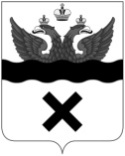 Администрация
города ОренбургаУПРАВЛЕНИЕ ОБРАЗОВАНИЯКирова ул., д.44, г.Оренбург, 460000телефон/факс: (3532)  98-70-98, 98-70-97е-mail:gorono@orenschool.ruhttp://www.orenschool.ruНа №________ от  _____________О мероприятиях по подготовке к ГИАРуководителям ОО 